Závaznápřihláška do soutěže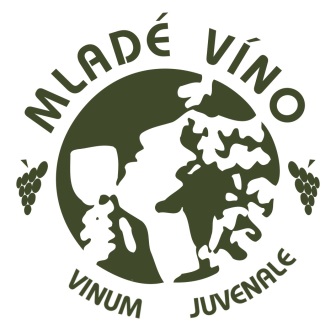 VINUM JUVENALE 2016Přihlášku zašletedo31. ledna 2017Emailem:info@mika.czPoštou: MIKA CZ s.r.o., Černovická 2b, 617 00 BrnoFakturační údaje:Název:Adresa:  	Město, PSČ:  IČO:  	DIČ:  Kontaktní údaje:Telefon:	Email:  Údaje do katalogu:Název vinařství: 	Obec:   Do soutěže přihlašujeme tato vína ze sklizně 2016:Vzorky dodáme dne Inzerci v katalogu objednávám 		Mám zájem o bližší informační email o KRÁLOVNĚ VÍN ČR 2017		Mám zájem o bližší informační email o degustaci		Potvrzuji správnost uvedenýchpodkladů.								……………………………..V 	dne	Podpis a razítkov případě většího počtu soutěžních vín přidejte další přihláškuČ. šaržeOdrůda (název)Přívlastekzbyt. cukrzbyt. cukrg/lg/lg/lg/lg/lg/lg/lg/lg/lg/l